Media Release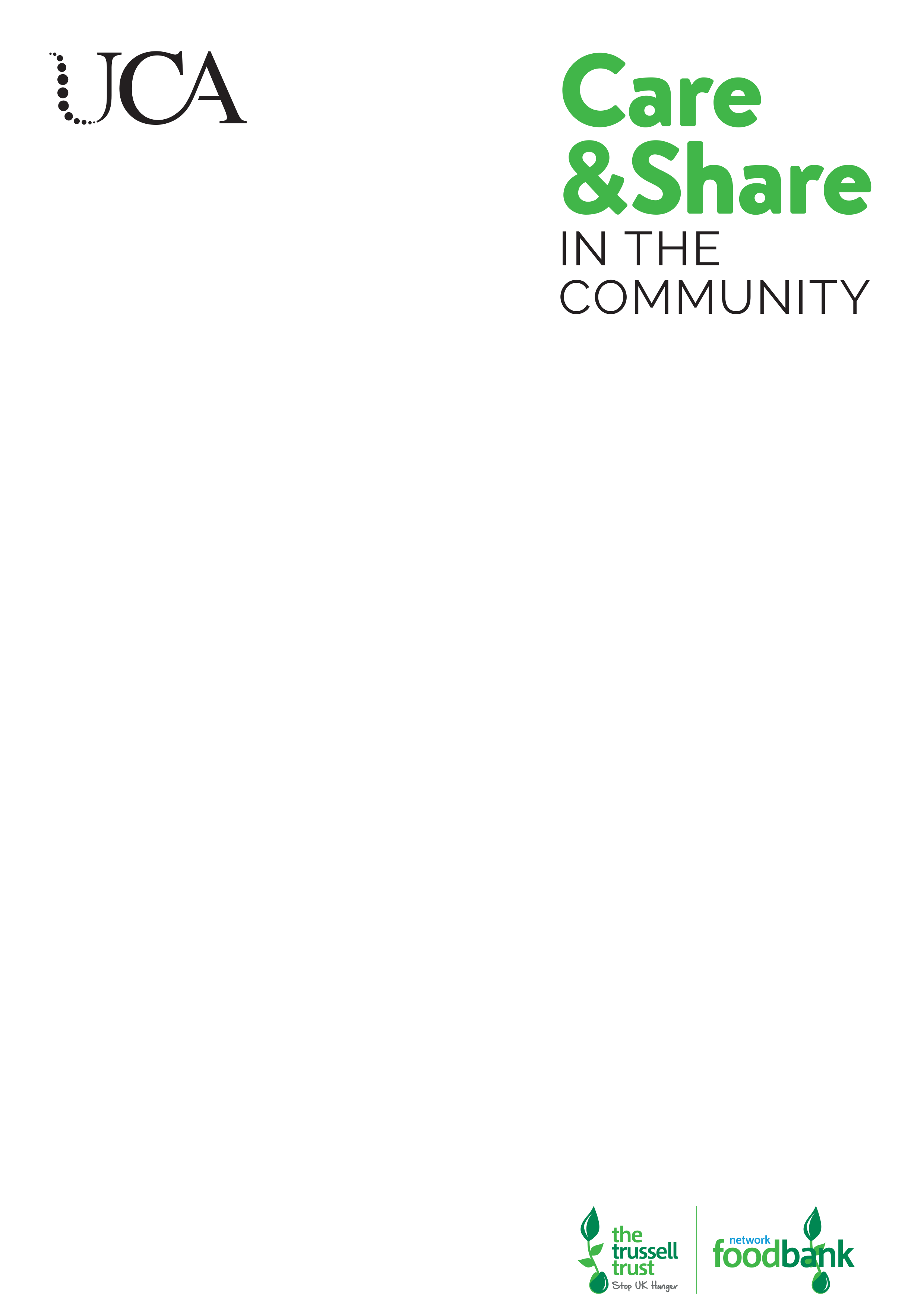 Local chiropractors donate a day’s work for foodbank charity 
The Trussell Trust.XXXXX Chiropractors (name of chiros here) in XXXX (name of town or city here) will be helping some of the most vulnerable people in the local community this Christmas, in a Care and Share in the Community campaign in support of foodbank charity, The Trussell Trust.XXXXX Chiropractors in XXXX street (name again and location here) are among members of the UK-wide United Chiropractic Association (UCA) who are donating a day’s work by providing adjustments on 6th December 2021 in exchange for food to the value of the treatment. Clients who prefer to pay for their adjustments in the usual way will have this amount donated to the trust too, while clients not booked for an appointment that day can also donate.The Trussell Trust has over a network of over 400 foodbanks which provides a minimum of three days’ emergency food and support to people experiencing crisis in the UK. The Trussell Trust reports that the main reasons people are turning to them are benefit delays, low income, and benefit changes.XXXXX from XXXXX Chiropractic Clinic said: “ADD QUOTES and reasons for participating.”The trust has welcomed the support of UCA members and says that the Care and Share in the Community campaign will make a real difference to local people in crisis this Christmas.The trust has a page on its website with a shopping list of essential food items that can be donated: https://www.trusselltrust.org/what-we-do/Or people can donate in many ways via: https://www.trusselltrust.org/get-involved/ways-to-give/ADD WEBSITE ADDRESS OF LOCAL CHIROPRACTORS HERE